Term 1Term 2Term 3Term 4Term 5Term 6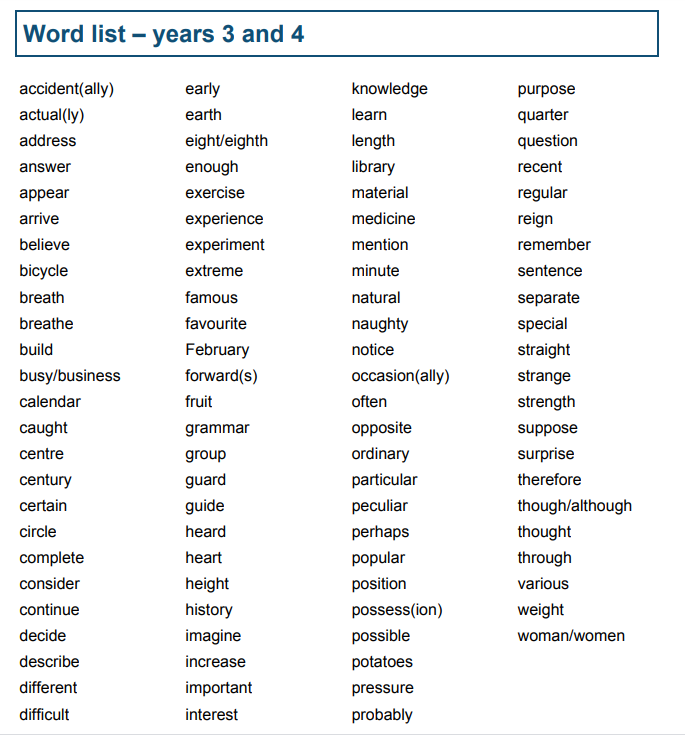 Week 1Week 2Week 2Week 2Week 3Week 3Week 3Week 4Week 4Week 4Week 5Week 5Week 5Week 6Week 6Week 6Week 7Week 7Week 7Week 8InductionHomophones and near homophonesHomophones and near homophonesHomophones and near homophonesNegative Prefixes-il -irNegative Prefixes-il -irNegative Prefixes-il -irNegative Prefixes-im -inNegative Prefixes-im -inNegative Prefixes-im -inWords with ‘ough’ to make a long /o/, /oo/ or /or/ soundWords with ‘ough’ to make a long /o/, /oo/ or /or/ soundWords with ‘ough’ to make a long /o/, /oo/ or /or/ soundStatutory WordsStatutory WordsStatutory WordsWords with the ‘aw’ spelt augh and auWords with the ‘aw’ spelt augh and auWords with the ‘aw’ spelt augh and auTestInset day 01/09/2002/09/20piecepeacemainmanefairfarebreakbrakegrowngroanpiecepeacemainmanefairfarebreakbrakegrowngroanberryburyaffecteffectwhetherweathertheretheirthey’refurtherfatherregularirregularrelevantirrelevantillegalillegalillegibleillogicalilliterateillicitirregularirrelevantirresponsibleirrationalirresistibleillegallyillegitimateillicitlyirreconcilableirrecoverableirredeemableirreversibleirrefutableirregularitiesirreplaceableactiveinactiveproperimproperincorrectimmeasurableimmortalimmovableimportantimproperinactiveincorrectinaccurateinsecureindefiniteimmatureimpossibleimperfectimpatientimpoliteincompleteinfiniteinedibleinabilityindecisivethoughalthoughthroughthoughtboughtthoughalthoughdoughthroughbreakthroughthoughtboughtbroughtfoughtoughtafterthoughtboughdroughtforethoughthiccoughsoughtsourdoughthoroughfareunthoughtfultroughswhenwhatwhichquietquitehistorylengthpurposedifferentthereforelengthstrengthpurposehistorydifferentdifficultseparatesupposethereforeknowledgetaughtcaughtauthorautumnlaughcaughtnaughtytaughtdaughterautumnclausecauseastronautapplaudauthorfaunaapplaudlaundryslaughterhauntedastronautdistraughtfraughtonslaughtaught20 spellings from across the term.Lesson 40,76Lesson 40,76Lesson 40,76Lesson 98Lesson 98Lesson 98Lesson 43Lesson 43Lesson 43Lesson 67Lesson 67Lesson 67Lesson 40,76Week 1Week 1Week 1Week 2Week 2Week 2Week 3Week 3Week 3Week 4Week 4Week 4Week 5Week 5Week 5Week 6Week 7Words with a /shuhn/ sound, spelt with ‘sion’ -if root word ends in ‘se’, ‘de’ or ‘d’Words with a /shuhn/ sound, spelt with ‘sion’ -if root word ends in ‘se’, ‘de’ or ‘d’Words with a /shuhn/ sound, spelt with ‘sion’ -if root word ends in ‘se’, ‘de’ or ‘d’Words with a /shuhn/ sound, spelt with ‘ssion’ (if root word ends in ‘ss’ or ‘mit’)Words with a /shuhn/ sound, spelt with ‘ssion’ (if root word ends in ‘ss’ or ‘mit’)Words with a /shuhn/ sound, spelt with ‘ssion’ (if root word ends in ‘ss’ or ‘mit’)Words with a / shuhn/ sound, spelt with ‘tion’ (if root word ends in ‘te’ or ‘t' / or has no definite root)Words with a / shuhn/ sound, spelt with ‘tion’ (if root word ends in ‘te’ or ‘t' / or has no definite root)Words with a / shuhn/ sound, spelt with ‘tion’ (if root word ends in ‘te’ or ‘t' / or has no definite root)Words with a /shuhn/ sound, spelt with ‘cian’ (if root word ends in ‘c’ or ‘cs’)Words with a /shuhn/ sound, spelt with ‘cian’ (if root word ends in ‘c’ or ‘cs’)Words with a /shuhn/ sound, spelt with ‘cian’ (if root word ends in ‘c’ or ‘cs’)The /g/ sound spelt ‘guThe /g/ sound spelt ‘guThe /g/ sound spelt ‘guEnd of term test.tensionextensionvisiondivisiontelevisionexpansionextensioncomprehensiontensioncorrosionsupervisionfusionconclusionpersuasionsuspensioncollisiontransfusioncollusionconfusiondecisioninvasionexclusionexplosionimmersionprecisionpermissionmissionimpressionexpressiondiscussionexpressiondiscussionconfessionpermissionadmissiontransmissionpossessionprofessiondepressionimpressionaggressionrecessioncommissioncompressionconcussionemissionimpressionomissionobsessionreadmissionquestionmentionactionnationstationinventioninjectionactionquestionmentionattractiontranslationdevotionpositionsolutionabbreviationsensationaccelerationaccommodationactivationreflectioncelebrationcomplicationcorruptiondecorationmusicmusicianmagicmagiciantechnicianmusicianpoliticianelectricianmagicianmathematiciandieticianstatisticiantechnicianclinicianbeauticianmusicianpoliticianelectricianmagicianmathematiciandieticianstatisticiantechnicianclinicianbeauticianguardguitarguessguideguestguestguitarguardguardianguaranteeguidebookmisguidedguessguessworkguidegullibleguillotineguardianshipbeguilingguiltlessguiltiestguaranteesguaranteeingguarantorguidanceLesson 63Lesson 63Lesson 63Lesson 63Lesson 63Lesson 63Lesson 63Lesson 63Lesson 63Lesson 93Lesson 93Lesson 93Lesson 91Lesson 91Lesson 91Lesson 63Week 1Week 1Week 1Week 2Week 2Week 2Week 3Week 3Week 3Week 4Week 4Week 4Week 5Week 5Week 5Week 6Prefixes inter-  anti-Prefixes inter-  anti-Prefixes inter-  anti-Prefixessub- super- auto-Prefixessub- super- auto-Prefixessub- super- auto-Words with the /s/ soundspelt ‘sc’ Words with the /s/ soundspelt ‘sc’ Words with the /s/ soundspelt ‘sc’ Words with a ‘soft c’ spelt with ‘ci’Words with a ‘soft c’ spelt with ‘ci’Words with a ‘soft c’ spelt with ‘ci’Words with a ‘soft c’ spelt with ‘ce’Words with a ‘soft c’ spelt with ‘ce’Words with a ‘soft c’ spelt with ‘ce’Testinterfereclockwiseanticlockwisecityintercityinterfereintercityintergalacticinternationalintermediateantisepticanticlockwiseantisocialantidoteantiperspirantinterferenceinteractiveintergalacticinternationalinterceptioninterruptedantibioticantibacterialantisocialantibodiesheadingsubheadingmobileautomobilesuperpowerautopsyautomobileautocuesubheading submarine subordinate subway superman supervise superpowerautomaticallyautobiographysubordinatesubstitutesubmissionsupervisionsuperlativesuperfluoussupernaturalsupersonicsciencescissorsscentascentdescentsciencecrescentdisciplinefascinatescentscissorsascentdescentscientistsceneryscientistscientificascendingdescendentscissorsisoscelesfascinatingscheduleabscessadolescentcirclecitycinemadecimaldecidecircle decide medicine exercise special cinema decimal accident city citizencircularmedicineexerciseexcitementaccidentallycitizendeciduousdecidedecisionespeciallyfencespacenoticecentrecenturycentrecenturycertainrecentexperiencesentencenoticecelebrateceremonycertificatecenturycenturionrecentlycelebrationceremonynoticeableabsenceadjacentancestorsuncertain20 spellings from across the term.Lesson 43 prefixesLesson 43 prefixesLesson 43 prefixesLesson 22 and 57 soft cLesson 22 and 57 soft cLesson 22 and 57 soft cLesson 22 and 56 soft cLesson 22 and 56 soft cLesson 22 and 56 soft cLesson 43 prefixesWeek 1Week 1Week 1Week 2Week 2Week 2Week 3Week 3Week 3Week 4Week 4Week 4Week 5Week 5Week 5Week 6Suffix ‘-ly’ added to words ending in ‘y’, ‘le’ and ‘ic’Suffix ‘-ly’ added to words ending in ‘y’, ‘le’ and ‘ic’Suffix ‘-ly’ added to words ending in ‘y’, ‘le’ and ‘ic’Suffixes beginning with vowels to words of more than one syllable (‘-ing’, ‘-er’, ‘-en’, ‘-ed’)Suffixes beginning with vowels to words of more than one syllable (‘-ing’, ‘-er’, ‘-en’, ‘-ed’)Suffixes beginning with vowels to words of more than one syllable (‘-ing’, ‘-er’, ‘-en’, ‘-ed’)Adding the suffix -ous - No change to root word- No definitive root wordAdding the suffix -ous - No change to root word- No definitive root wordAdding the suffix -ous - No change to root word- No definitive root wordAdding the suffix -ous - Words ending in ‘y’ become ‘i’ and words ending in ‘our’ become ‘or’ - Words ending in ‘e’ drop the ‘e’ but not ‘ge’)Adding the suffix -ous - Words ending in ‘y’ become ‘i’ and words ending in ‘our’ become ‘or’ - Words ending in ‘e’ drop the ‘e’ but not ‘ge’)Adding the suffix -ous - Words ending in ‘y’ become ‘i’ and words ending in ‘our’ become ‘or’ - Words ending in ‘e’ drop the ‘e’ but not ‘ge’)Words ending in -ar/ -erWords ending in -ar/ -erWords ending in -ar/ -erTest gentlegentlysimplesimplymagicallygentlysimplyfranticallymagicallydramaticallyscientificallyhumblybasicallysparklycrumblyacrobaticallyalphabeticallyapologeticallybasicallydemocraticallyenergeticallymagicallydramaticallysarcasticallyscientificallyforgetforgettingbeginbeginnerlimitedforgettingforgottenbeginningbeginnerpreferredcateredgardeninggardenerlimitinglimitedbeginningForgottenPreferredreferraltravellercontrollercateringgardenerunlimitedfocuseddangerdangerouspoisonpoisonousjoyousdangerous poisonous mountainous joyous synonymoustremendous enormous jealous serious hideous hazardousriotous perilous momentous scandalousfabulous curious anxious obvious gorgeousvariousnervousfamousfuriousmysteriousvarious furious glorious victorious mysterious famous nervous ridiculous carnivorous herbivoroushumorousglamorousvigorousodorousrigorousporous adventurous courageous outrageous advantageousrememberquarterconsidergrammarcalendarcalendar grammar regular particular peculiar popular consider remember quarter integer calendargrammarparticularlyinconsiderateunpopularirregularlibrarianFebruaryrememberquarter20 spellings from across the term.Lesson 44 ly suffixesLesson 44 ly suffixesLesson 44 ly suffixesLesson 45 ingLesson 45 ingLesson 45 ingLesson 79 ousLesson 79 ousLesson 79 ousLesson 79 ousLesson 79 ousLesson 79 ousLesson 95 ar/orLesson 95 ar/orLesson 95 ar/orLesson 44 ly suffixesWeek 1Week 1Week 1Week 2Week 2Week 2Week 3Week 3Week 3Week 4Week 4Week 4Week 5Week 5Week 5Week 6Adding the prefix ex- Adding the prefix ex- Adding the prefix ex- Adding the prefix non-Adding the prefix non-Adding the prefix non-Nouns ending in the suffix -ationNouns ending in the suffix -ationNouns ending in the suffix -ationWord familiesWord familiesWord familiesRevisionRevisionRevisionEnd of term test.exitextendexplodeexportexchangeexitextendexplodeexcursionexchangeexportexclaimexpelexternalexteriorexaminationexampleexcavateexhaustedexcellentexceptionalexplosionextensionexclamationexcitementnonsensenon-sticknon-dripnon-fictionnon-starternon-sticknon-stopnon-starternon-smokernonsensenon-fictionnon-dripnon-violentnon-profitnon-believernon-existentnon-fictionnon-flammablenon-committalnon-believernon-conformistnon-verbalnon-smokingnonsensicalnonchalantthankfulinformationpreparationimaginationeducationinformation adoration sensation preparation education location exaggeration concentration imagination organisationcreationindicationradiationvibrationrelegationventilationtranslationabbreviationdedicationdemonstrationphonemicrophonerealreallyrealisticphonephonicsmicrophonetelephonehomophonerealrealityrealisticunrealrealisationgraphicgraphiteautographtelegraphphotographmicrophonetelephonehomophonerealisticrealisation20 spellings from across the term.Nessy lesson 42Nessy lesson 42Nessy lesson 42Nessy lesson 43Nessy lesson 43Nessy lesson 43Nessy lesson 44Nessy lesson 44Nessy lesson 44Nessy lesson 45Nessy lesson 45Nessy lesson 45Week 1Week 1Week 1Week 2Week 2Week 2Week 3Week 3Week 3Week 4Week 4Week 4Week 5Week 5Week 5Week 6Week 7Homophones and near homophonesHomophones and near homophonesHomophones and near homophonesStatutory WordsStatutory WordsStatutory WordsAdverbial of frequency and mannerAdverbial of frequency and mannerAdverbial of frequency and mannerWord familiesWord familiesWord familiesRevisionRevisionRevisionEnd of term test.weatherwhetherwearwherealoudallowedaccept except affect effect aloud allowed weather whether whose who’sableticklehandlebottlelittleinterestimaginefavouriteexperimentoppositeinterestexperimentpotatoesfavouriteimaginematerialpromiseoppositeminuteincreaseusualusuallyperhapspossiblyrarelyregularly occasionally frequently usually rarely awkwardly frantically curiously obediently carefully perhaps maybe certainly possibly probably rapidly unexpectedly deliberately hurriedly reluctantlysignsignaturedesignsolvedissolvesolvesolutioninsolubledissolvesolventsignsignatureassigndesignsignalsolutioninsolubledissolvesolventresolutionsignatureassigndesignreassignsignify20 spellings from across the term.Nessy lesson 46Nessy lesson 46Nessy lesson 46Nessy lesson 47Nessy lesson 47Nessy lesson 47Nessy lesson 48Nessy lesson 48Nessy lesson 48Nessy lesson 49Nessy lesson 49Nessy lesson 49